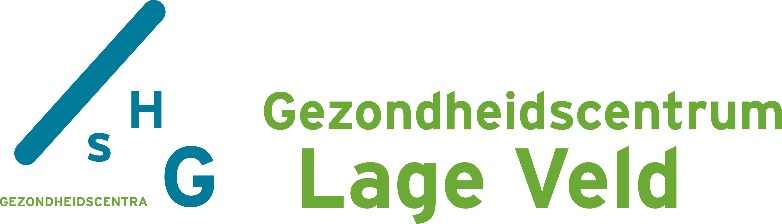 ComplimentenformulierBeste patiënt, wat fijn dat u ons een compliment wilt geven.Via dit formulier kunt u uw compliment doorgeven. U kunt het formulier afgeven bij de assistentes. Wij zorgen ervoor dat uw compliment bij de juiste persoon terecht komt.
Uw compliment:Naam & geboortedatum------------------------------------------------------------------------------------------------------------- Telefoon (wij vragen u hierom, zodat wij indien nodig contact met u kunnen opnemen)-------------------------------------------------------------------------------------------------------------E-mailadres (wij vragen u hierom, zodat wij indien nodig contact met u kunnen opnemen)-------------------------------------------------------------------------------------------------------------Datum-------------------------------------------------------------------------------------------------------------